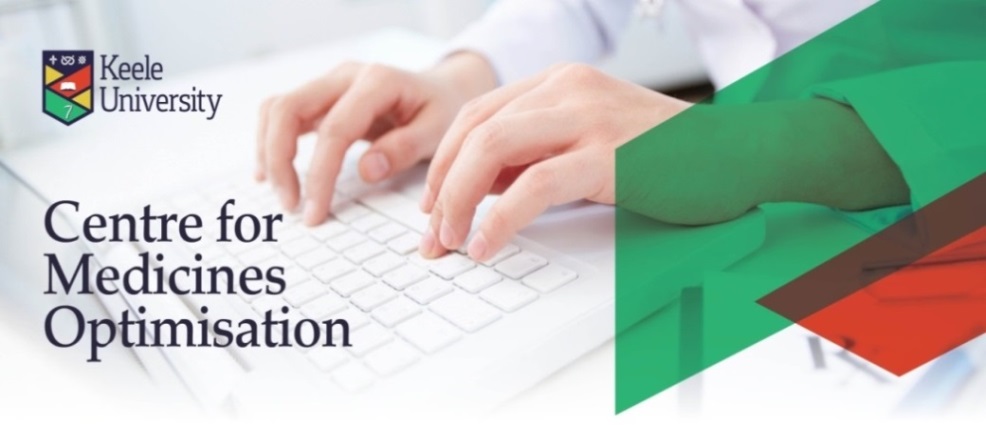 Keele Good Practice Day on 
Consultation SkillsThursday 17th October 2019
Novotel Wolverhampton, Union Street, Wolverhampton, WV1 3JN

Wulfran Suite
A free event for Healthcare Professionals associated with CCGs subscribing to the Keele Prescribing Support Service*
Neal Maskrey (Visiting Professor of Evidence-informed decision making, Keele University) will lead the morning session with an entertaining look at the theory underlying the practice of patient-centred shared decision-making.  In the afternoon our colleague David Blanchard (GP and Clinical Lecturer in Medical Education, Keele Medical School) will introduce some interactive group exercises to enable you to try out the theory and practical tips.Learning outcomesUnderstand the importance of good communication and consultation skills to encourage effective informed shared decision making about medicinesShare examples of consultation approaches to encourage shared decision making, and understand patient perspectivesDevelop implementation strategies through practical learning exercises, to elicit and manage patients’ motivation, expectations and perspectives in seeking treatment and managing their medicinesTARGET AUDIENCEGP Practice Based Pharmacists, Pharmacy Technicians and Medicines Optimisation Leads
AGENDATimeSessions and ActivitiesWho09:30Arrival and Registration10:00Introduction to the day Dr Katie Maddock, Head of SchoolKeele University10:15 – 11:15The theory of shared-decision making (Part 1)Professor Neal Maskrey11:15 – 11:30Refreshment break11:30 – 12.30The theory of shared-decision making (Part 2)Professor Neal Maskrey
Visiting Professor of Evidence-informed decision making, Keele University12:30Lunch1:30 - 2:00Advice Panel / Clinic with Practice PharmacistsTBC2:00 – 3:30pmInteractive Workshops facilitated by Dr David BlanchardTo include refreshment break as requiredDr David Blanchard, Clinical Lecturer in Medical Education (Keele University)3:30pmWrap up, feedback and action planning Professor Ray Fitzpatrick, Secondary Care Adviser/Honorary Professor,Keele University3:45Close